Запишите в тетради число 8. 02 и Тему «Подготовка к ВПР»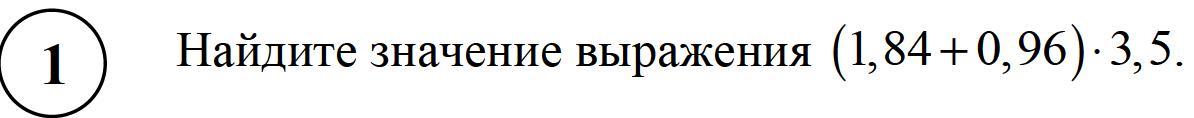 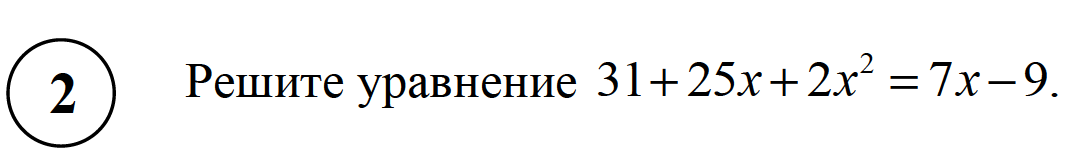 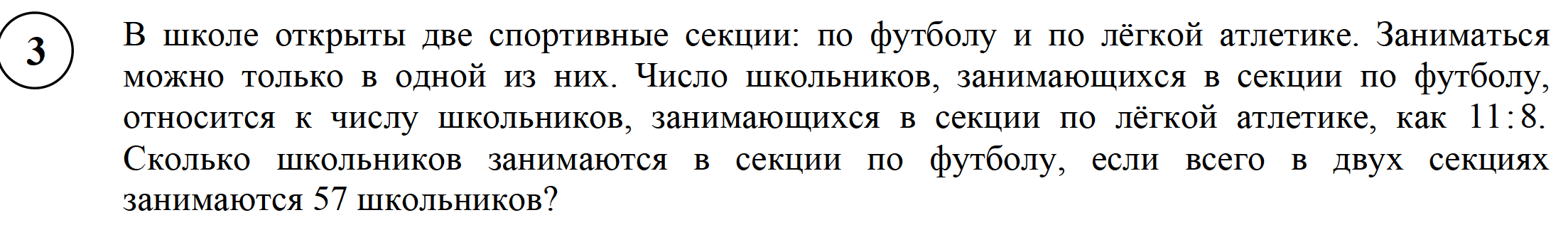 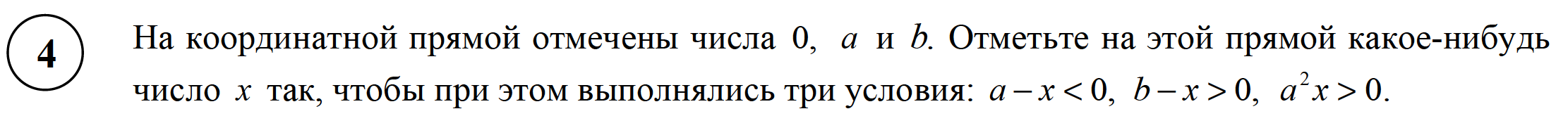 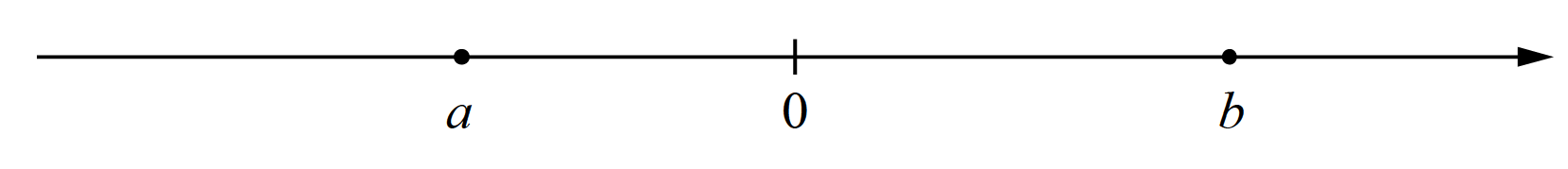 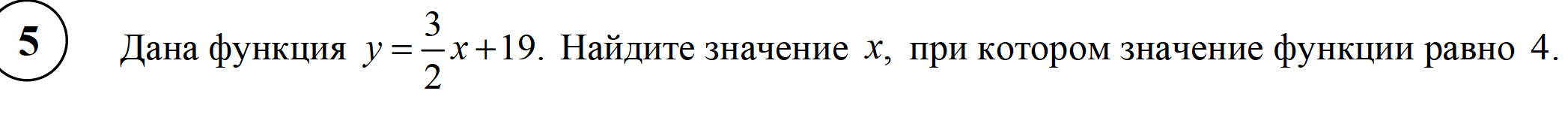 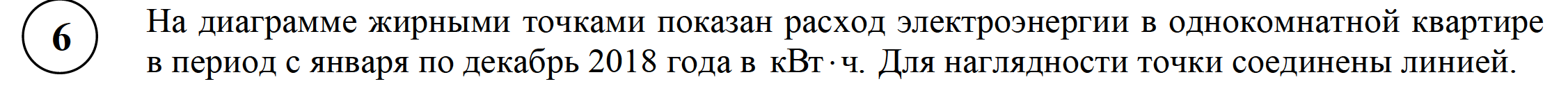 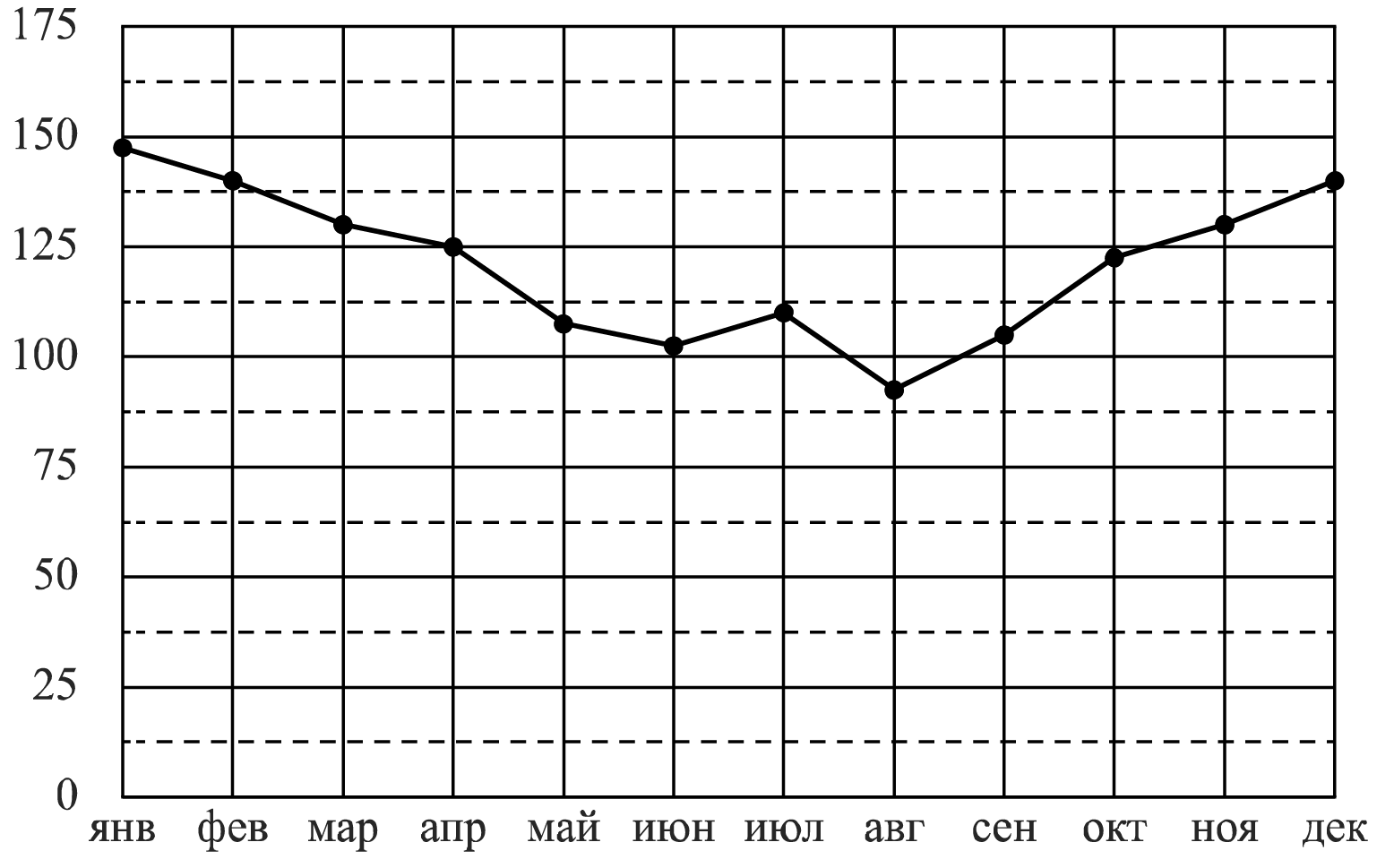 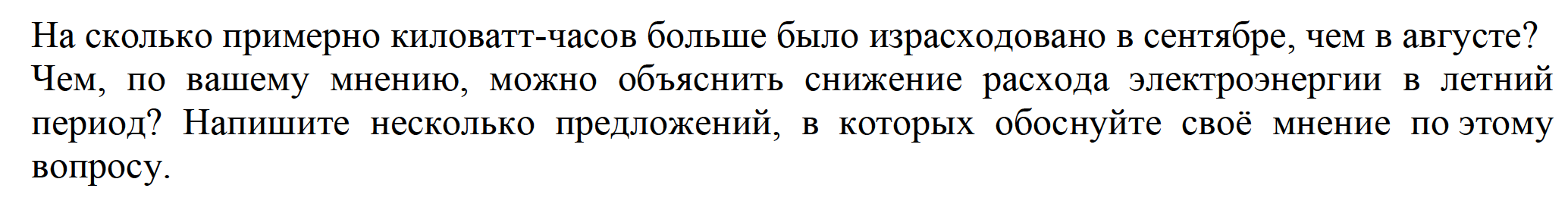 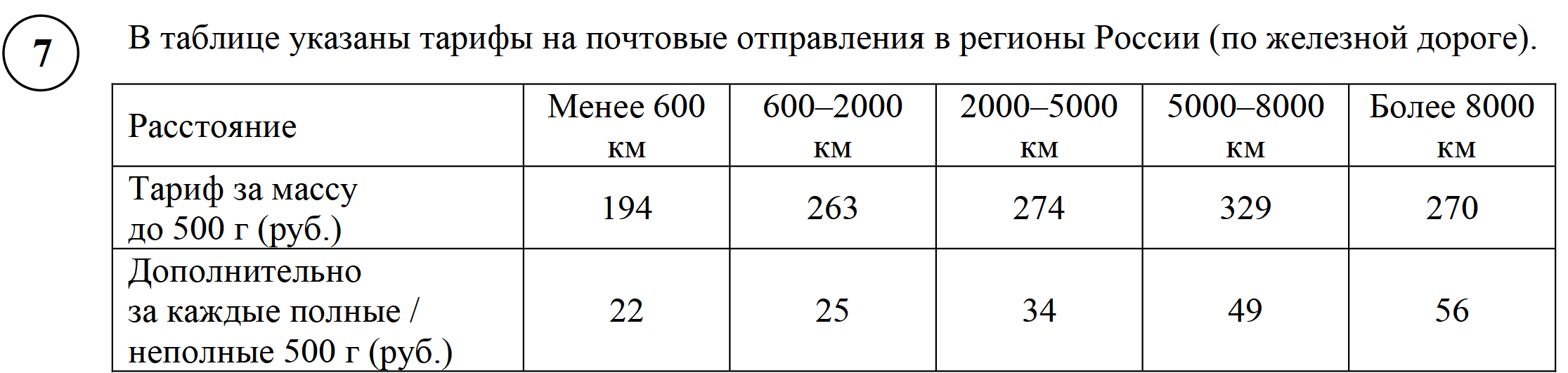 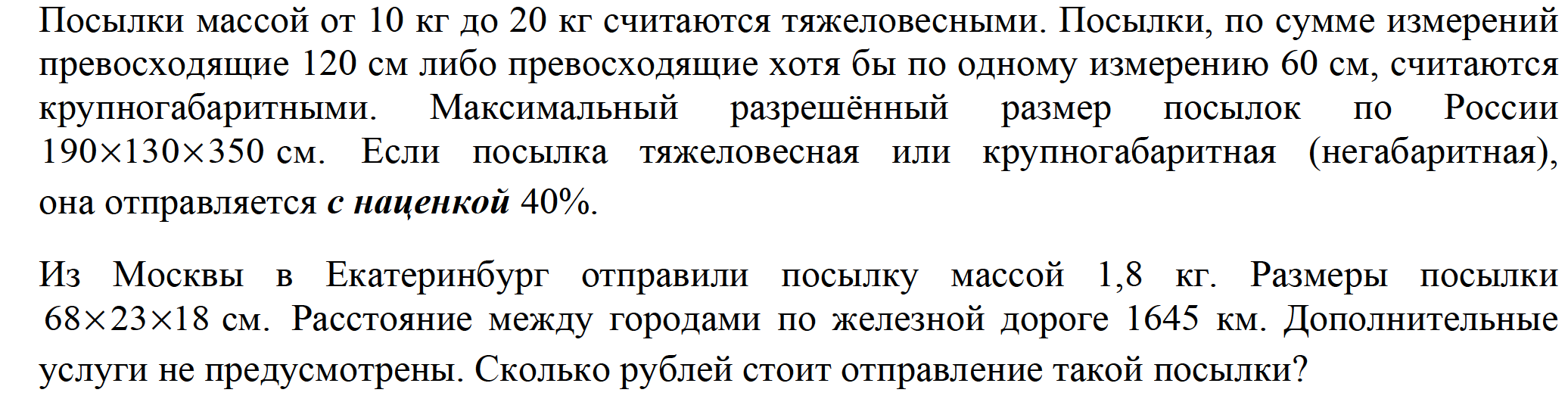 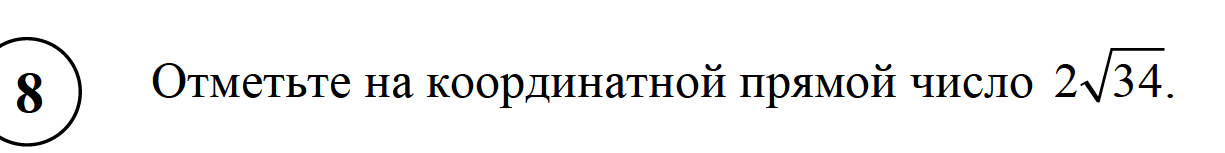 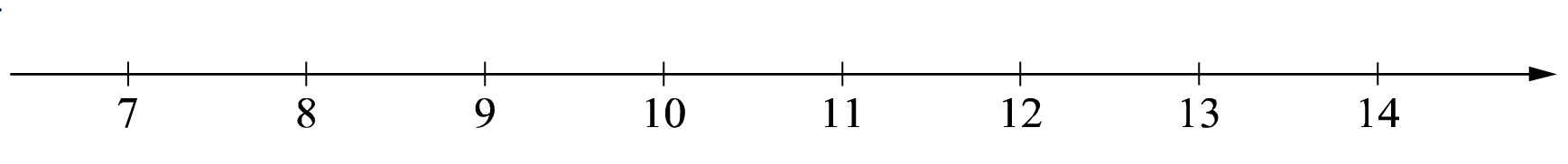 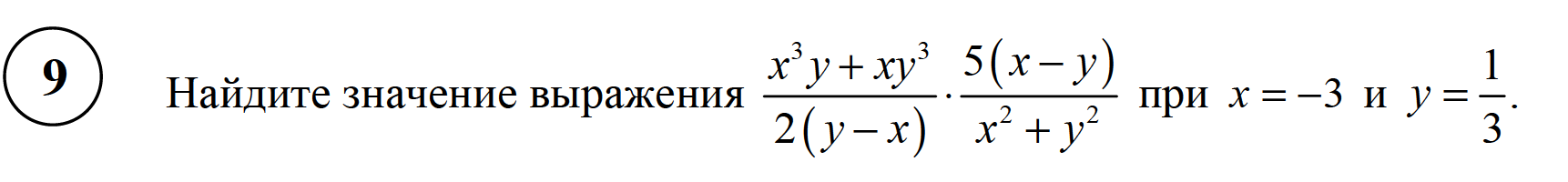 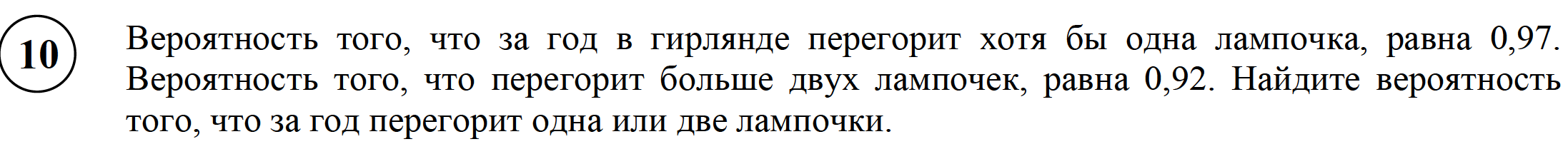 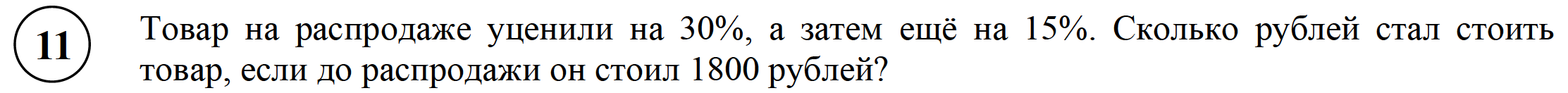 12.           На клетчатой бумаге с размером клетки 1х1 отмечены три точки A, B и C. Найдите расстояние от точки A до середины отрезка BC.       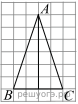 13.   В треугольнике ABC угол C равен 90°,  АВ = 8. Найдите АС.    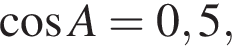 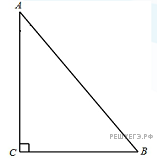 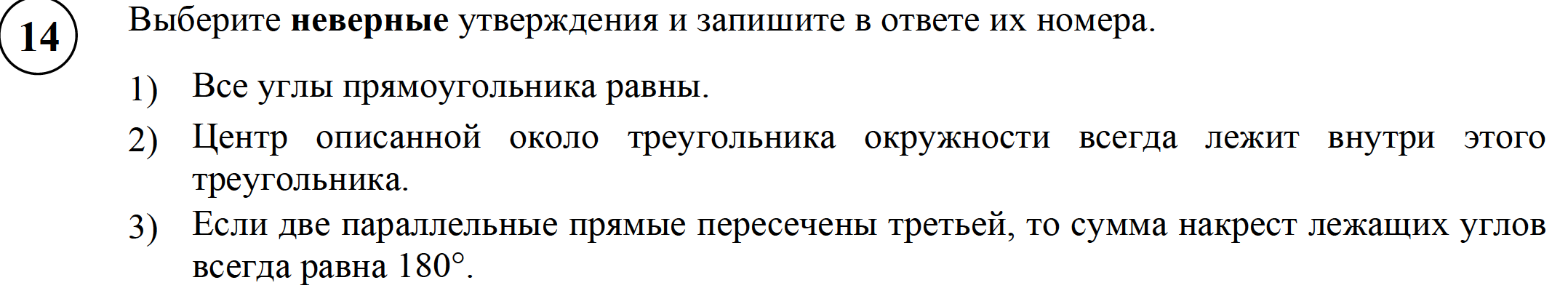 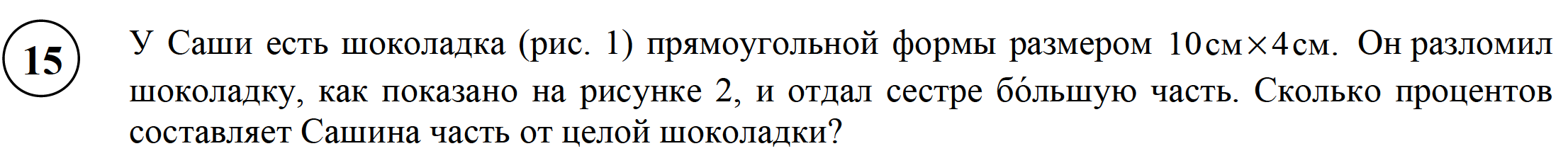 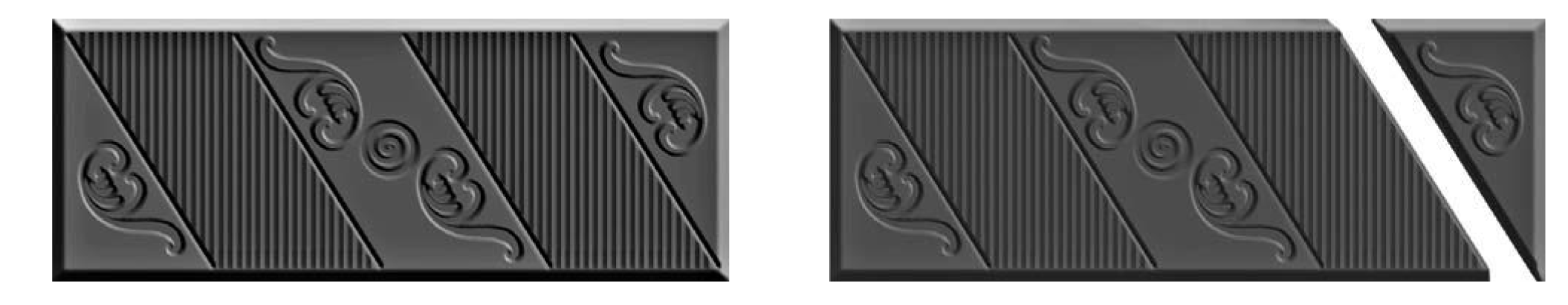 Выполните задания; решение запишите в тетрадь; сфотографируйте и отправьте по почте mvg2756@mail.ru; в теме письма указывайте свою фамилию и класс